There is minimal potential for conflicts in some time slots where multiple class meeting times are scheduled for finals. If a conflict is identified, please read below. The following paragraph clarifies how to verify there are no final exam conflicts in classrooms when scheduling     finals as shown above.  Each academic unit should work with the appropriate building manager(s) to post a template list of final-exam meeting times on the door of each classroom, two weeks prior to the start of finals week. The template will be available on the Schedule of Classes webpage in November, Final Exam Template for Posting on Classroom DoorsInstructors should list the class whose final exam is scheduled to be offered in the room and also input their name in the designated timeslot. If conflicts are identified, academic units should contact Schedule of Classes promptly, so alternative locations and/or times can be arranged well before finals begin.The following paragraph clarifies how to schedule exam times for classes that are not included on the above Spring Final Exam schedule:If class meeting times do not fit within the standard meeting times and the published final examination schedule, the instructor will need to evaluate the schedule and determine which examination time will prevent or reduce conflicts for students. The instructor must then poll the class to find out whether there is an actual conflict. If insurmountable problems are encountered, the instructor must contact the relevant department Chair or, if necessary, the Dean. As addressed above, Schedule of Classes should also be contacted to provide assistance, Registrar.ScheduleofClasses@nau.edu 4. In addition:Since no finals are scheduled on Friday, instructors should poll single-night 5:30 to 10:00 pm Friday classes to determine a suitable option. Also, feel free to contact Schedule of Classes for assistance.Since the advent of Covid-19, we must be aware that things may change as the semester progresses. Please have a pivot plan in place, in case circumstances necessitate a shift to completely remote instruction.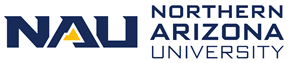 Final Exam Schedule for Spring 2021 Exam Time: MondayApril 26Tuesday 
 April 27Wednesday 
 April 28Thursday  
 April 297:30 am-9:30 am All 8:00 am MWF 
 classesAll 9:35 am TTH classesAll 9:10 am MWF classesAll 8:00 am TTH classes10:00 am-12:00 pm All 10:20 am MWF 
 classesAll ACC 255/256 and CHM 
 151 classesAll 11:30 am MWF 
 classesAll 11:10 am TTH classes12:30 pm-2:30 pm All 12:40 pm MWF 
 classesandAll 12:45 pm Friday- and Saturday-only classesAll 12:45 pm TTH classesandAll 1:50 pm 4-day combination M-F classesAll 12:45 pm MW classesandAll 2:20 pm Friday-only classesAll 2:20 pm TTH classesandAll 3:00 pm4-day combination M-F classes3:00 pm-5:00 pm All 4:00 pm MW 
 classesandAll 4:00 or 4:30 pm Monday-only classesandAll 4:00 or 4:30 pm Wednesday-only classesAll 2:20 pm MW classesAll 4:10 pm 4-day combination M-F classes Moved to Wednesday à
 for fewer potential conflicts.All 4:00 pm TTH classesandAll 4:00 or 4:30 pmTuesday-only classesandAll 4:00 or 4:30 pm Thursday-only classesAll 4:10 pm 4-day combination M-F classesAdditional option for classes with time conflicts5:30 pm-7:30 pm All classes that begin at 5:00, 5:30, or 6:00 pm will have their final exam on the first regular meeting day of the week  All classes that begin at 5:00, 5:30, or 6:00 pm will have their final exam on the first regular meeting day of the week  All classes that begin at 5:00, 5:30, or 6:00 pm will have their final exam on the first regular meeting day of the week  All classes that begin at 5:00, 5:30, or 6:00 pm will have their final exam on the first regular meeting day of the week  8:00 pm-10:00 pm All classes that begin at 6:30, 7:00 or 7:30 pm will have their final exam on the first regular meeting day of the week  All classes that begin at 6:30, 7:00 or 7:30 pm will have their final exam on the first regular meeting day of the week  All classes that begin at 6:30, 7:00 or 7:30 pm will have their final exam on the first regular meeting day of the week  All classes that begin at 6:30, 7:00 or 7:30 pm will have their final exam on the first regular meeting day of the week  